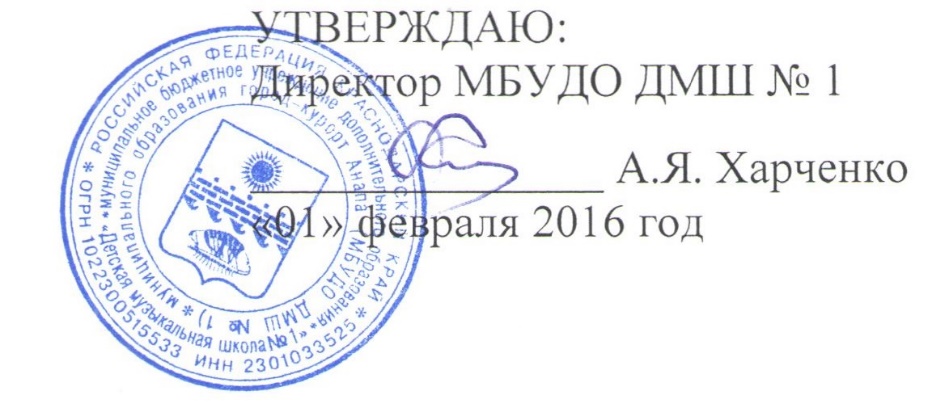 План проведения антитеррористических мероприятий на 2017 годаДиректор МБОУДО ДМШ № 1                                                      А.Я. Харченко№ п/пНаименование мероприятийСроки проведенияОтветственные1.Обслуживание мобильной кнопки в системе «Кубаньантитерор»согласно контракта  № 7.4-0025 От01.01.2017Зам. директораТерехина Е.Ю.2.Обслуживание системы видеонаблюдения ООО «ВДПО»согласно контракта № 2 от 01.01.2017Зам. директораТерехина Е.Ю.3.Обслуживание пожарной сигнализации ООО «ВДПО»согласно контракта № 25 от 01.01.2017Зам. директораТерехина Е.Ю.4.Обслуживание пожарной сигнализации и передача данных через Стрелец мониторингсогласно контракта № 23от 01.01.2017Зам. директораТерехина Е.Ю.5.Обслуживание охранной системы ООО ЧОО «Есаул» согласно контракта № 129от 01.01.2017Зам. директораТерехина Е.Ю.6.Разработка инструкций по поведению сотрудников учреждения в случае угрозы террористических актов  09.01.2017Зам. директораТерехина Е.Ю.7.Разработать алгоритм действий при угрозах террористических актов09.01.2017Зам. директораТерехина Е.Ю.8.Провести производственное совещание с ознакомлением сотрудников инструкциями09.01.2017ДиректорА.Я. Харченко9.Проведение инструктажа с сотрудниками16.01.20175.09.2017Зав. хозяйствомГроссу Н.Ф.10.Обход территории и зданий ежедневноДежурные сторожа11.Организация дежурств по школе администрации, учителей и техперсонала.ежедневноСогласно графику дежурств12.Обеспечение пропускного режимаустановлена система контроля доступаОхрана13.Усилить пропускной режим, обеспечить обучающихся пропускамидо 18.02.2017СекретарьАкимова М. В.14.Проведение тренировки по экстренной эвакуации в случаях пожаров, угрозы террористических актов17.01.20176.09.2017Зав. хозяйствомГроссу Н.Ф.